PROYECTOS ESTRATÉGICOS   AECC 2023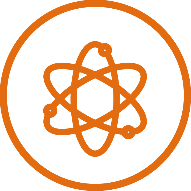  SCIENTIFIC PRE-PROPOSALTITLE (IN ENGLISH)TÍTULO (EN ESPAÑOL)APPLICANT’S FIRST AND LAST NAMERESEARCH CENTREKEYWORDSANSWER THE FOLLOWING QUESTIONS:- Have you been previously awarded an FC AECC grant? If so, please, specify the name of the call.- Is this proposal the continuation of a project previously funded by FC AECC?- Has this proposal been previously submitted to an FC AECC call? If so, please, clarify the differences.This document must be submitted in PDF format.The maximum length of this document should not exceed 5 pages including this first page. NOTE: it is possible to adapt the length of each section according to your needs.It is imperative to use Arial 10, line spacing 1.5, margin 1.27.SECTIONS TO COMPLETEBACKGROUND AND CURRENT STATUS OF THE TOPIC. BIBLIOGRAPHYHYPOTHESISSOCIAL AND SCIENTIFIC IMPACT OF THE PROPOSALAPPLICANT’S GOOD FAITH STATEMENTIn…….. at .............................. ................................... 2023Mr./Mrs..................................................................................,ID number, ...................................., applicant of the Proyectos Estratégicos AECC 2023 Call, declares not to receive other awards, subsidies, income, or resources that fund the goals pursued in the submitted project.However, the following grants related to this proposal have been approved for funding or applied to (if pertinent). Please, indicate: the title of the project, call, year, entity, amount, the aim of the project, differences and similarities, and execution period.1…………….2…………….(…)Please, describe why the applicant´s profile fits into the call: …………………….Signature. .............................................